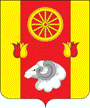 РОССИЙСКАЯ  ФЕДЕРАЦИЯРОСТОВСКАЯ ОБЛАСТЬРЕМОНТНЕНСКИЙ РАЙОНАДМИНИСТРАЦИЯ ДЕНИСОВСКОГО СЕЛЬСКОГО ПОСЕЛЕНИЯПОСТАНОВЛЕНИЕ О результатах работы по проведению Инвентаризации сведений об адресах на территории Денисовского сельского поселения Ремонтненского района Ростовской области	Во исполнение Федерального закона Российской Федерации от 06.10.2003 №131-ФЗ «Об общих принципах организации местного самоуправления в Российской Федерации», руководствуясь Федеральным законом Российской Федерации от 28.12.2014 №443-ФЗ «О федеральной информационной адресной системе и о внесении изменений в Федеральный закон «Об общих принципах организации местного самоуправления в Российской Федерации», постановлением правительства Российской Федерации от 19.11.2014 №1221 «Об утверждении Правил присвоения, изменения и аннулирования адресов», постановлением правительства Российской Федерации от 22.05.2015 №492 «О составе сведений об адресах, размещаемых в государственном адресном реестре, порядке межведомственного информационного взаимодействия оператора федеральной информационной адресной системы с органами государственной власти и органами местного самоуправления при ведении государственного адресного реестра», Уставом муниципального образования «Денисовское сельское поселение», в соответствии с проведенной инвентаризацией сведений об адресах на территории Денисовского сельского поселения, по результатам проведения анализа сведений об адресах, внесенных в ФИАС, относительно отсутствия адресов объектов недвижимости, с целью упорядочения адресного хозяйства объектов недвижимости, ПОСТАНОВЛЯЮ:	1.Принять результаты проведенной инвентаризации адресных объектов на территории Денисовского сельского поселения Ремонтненского района Ростовской области.	2. Внести информацию по отсутствующим кадастровым номерам объектов недвижимого имущества, расположенным на территории Денисовского сельского поселения Ремонтненского района Ростовской области в Федеральную информационную адресную систему (ФИАС) согласно Приложению.	3.Настоящее постановление вступает в силу с момента его принятия.	4.Контроль за исполнением настоящего постановления оставляю за собой.Глава Администрации Денисовского сельского поселения                                                                           М.В.Моргунов     Приложение к постановлению Администрации                              Денисовского сельского поселения от 25.12.2023 № 97Перечень адресных объектов на территории Денисовского сельского поселения, подлежащих внесению в ФИАС по результатам проведенной инвентаризации1. Российская Федерация, Ростовская область, муниципальный район Ремонтненский, сельское поселение Денисовское, поселок Денисовский, улица Мира, дом 30, кадастровый номер 61:32:0600008:8808;2. Российская Федерация, Ростовская область, муниципальный район Ремонтненский, сельское поселение Денисовское, поселок Денисовский, улица Дорожная, дом 2, строение 1, кадастровый номер 61:32: 0600008:9235;25.12.2023№ 97п. Денисовский